Уважаемые коллеги!Бюджетное учреждение культуры Омской области «Областной центр культуры «Сибиряк» совместно с отделом религиозного образования  и катехизации Омской епархии Русской Православной Церкви при поддержке Министерства культуры Омской области проводят    в 2024 году межрегиональный открытый творческий фестиваль «СО-РАДОВАНИЕ», посвященный Году Семьи в России и традиционным духовно-нравственным ценностям (далее – Фестиваль) в рамках плана по духовно-нравственному развитию и просвещению населения Омской области на 2023 – 2025 годы.Фестиваль посвящен укреплению семьи средствами культурно-творческой деятельности, приобщению подрастающего поколения к отечественным семейным, духовно-нравственным и культурно-историческим традициям и ценностям, культуре        и истории родного края и Отечества в целом. Участие в нем также позволит внести значимую лепту    в изучение курсов ОРКСЭ, ОДНКНР, истории, в духовно-нравственное          и гражданско-патриотическое воспитание подрастающего поколения.  Фестиваль стал преемником областных открытых фестивалей «Наследники              о святых и святынях земли Омской», духовного пения «Чистая душа» и анимационных фильмов «Добродетель», проводимых ранее БУК Омской области «Дворец культуры          и семейного творчества «Светоч». Фестиваль осуществляет отдел культурно-просветительских программ и семейного творчества БУК Омской области «Областной центр культуры «Сибиряк» (бывший БУК «ДК и СТ «Светоч»). Приглашаем работников, в том числе педагогов, библиотекарей образовательных организаций общего, профессионального и дополнительного образования и учреждений культуры города Омска  и Омской области принять участие в работе Фестиваля. Заявки на участие и фестивальные работы принимаются на эл. адрес sofia-sfo@yandex.ru . Заявки на участие в очных мероприятиях фестивальной программы принимаются до наполнения группы также на эл. адрес sofia-sfo@yandex.ru, но не позднее, чем за неделю до начала мероприятия. Количество мест ограничено. В заявках указать ФИО, место работы и должность, телефон.Положение о Фестивале и Программа мероприятий прилагаются (приложение1           и 2), а также будут размещены на сайтах организаторов.Приложение на 6 страницах.Приложение 1ПОЛОЖЕНИЕо Межрегиональном открытом творческом фестивале«СО-РАДОВАНИЕ», посвященном Году Семьи в России и традиционным духовно-нравственным ценностям1. Общие положения1.1.Межрегиональный открытый творческий фестиваль «СО-РАДОВАНИЕ», посвященный Году Семьи в России и традиционным духовно-нравственным ценностям (далее – Фестиваль) проводится бюджетным учреждением культуры Омской области «Областной центр культуры «Сибиряк» совместно с отделом религиозного образования и катехизации Омской епархии Русской Православной Церкви Московского Патриархата при поддержке Министерства культуры Омской области.1.2. Цель Фестиваля – укрепление института семьи средствами культурно-творческой деятельности, приобщение подрастающего поколения к отечественным семейным, духовно-нравственным и культурно-историческим традициям и ценностям.1.3. Задачи Фестиваля- способствовать развитию совместного семейного творчества, укрепляющего семью на основе общих интересов;-  поддерживать и развивать межпоколенческие отношения в семье и в обществе;- содействовать укреплению семейных ценностей и возрастанию интереса к отечественной традиционной духовно-нравственной культуре;- способствовать творческому и интеллектуальному развитию подрастающего поколения и всех желающих в ходе приобщения к российским традиционным семейным и духовным ценностям.2. Участники ФестиваляУчастниками Фестиваля могут быть семьи, обучающиеся, педагоги и руководители клубных формирований, образовательных организаций, в том числе общего и дополнительного образования детей, воскресных школ, профессионального образования и учреждений культуры Омской области, города Омска и других регионов Российской Федерации. Допускается индивидуальное и коллективное участие. Возраст участников Фестиваля не ограничен. 3. Тематические направления ФестиваляНа Фестиваль принимаются работы по направлениям:раскрытие темы семейного счастья, взаимной любви и верности супругов, детей и родителей, братьев и сестер;воплощение темы милосердия, сострадания и любви к ближнему, уважения к старшим, трудолюбия;мои личные и семейные реликвии и святыни (икона, фотографии, награды);наши семейные праздники:святыни Омской земли, любимый уголок родного Прииртышья нашей семьи;жизнь православных приходов Омской области, любимый храм моей семьи;святые покровители семьи, материнства и детства;омские иконографические образы;христианские семейные традиции;красота родной природы, природа – творение Божие;духовно-нравственное воспитание и образование;подвижническая и благочестивая жизнь мирян и священников и др.;«Моя Родина – Россия». Отображение бережного отношения к сохранению исторического и духовного наследия, а также изучению этно-культурных семейных традиций многонациональной России.4. Номинации Фестиваля«Наследники о святых и святынях Великой России»фотография;творческая работа декоративно-прикладного искусства;рисунок;эссе, реферат«Чистая душа»вокал;«Добродетель»анимационный фильм.5. Организационный комитет Фестиваля Организационный комитет Фестиваля (далее – Оргкомитет) - организует информационную поддержку Фестиваля;- организует работу экспертно-кураторской группы и утверждает список Лауреатов Фестиваля;- организует текущие и итоговые мероприятия Фестиваля.6. Порядок и сроки проведения ФестиваляФестиваль проводится с марта по октябрь 2024 года. Прием работ участников по всем номинациям проводится с 1 апреля по 31 мая текущего года, кроме номинации «Добродетель» анимационный фильм, работы которой принимаются до 15 сентября 2024 года. Представление материалов на Фестиваль рассматривается как согласие их авторов на открытую публикацию с обязательным указанием авторства, а также на их использование организаторами путем цитирования, воспроизведения, распространения, публичного показа, практической реализации, сообщения в эфир в радио- и телепередачах, доведения до всеобщего сведения. Работы не рецензируются.Дополнительно в рамках Фестиваля проводятся мастер-классы, видеолекции, выставки, интерактивные семинары для специалистов учреждений культуры и образования, семинары-консультации по номинациям, экскурсии, концерты, творческие встречи, итоговое мероприятие. Все события Фестиваля включаются в Программу Фестиваля, которая публикуется на сайтах организаторов. Заявка на участие в мероприятиях в рамках Фестиваля принимаются до наполнения групп в свободной форме с указанием Ф.И.О. места работы и контактной информации на адрес эл. почты sofia-sfo@yandex.ru с указанием в теме письма названия мероприятия или по тел. 581112.            7. Порядок оформления работ и пакета документов по номинациямУчастник имеет право представить любое количество работ, без ограничений.Информация о требованиях к работам и условиях приёма изложена в Приложении 2.К каждой работе прилагается Заявка на участие в Фестивале и согласие на обработку данных (Приложение 1). Работы представляются на электронную почту 
sofia-sfo@yandex.ru или на флэш-носителе непосредственно в отдел культурно-просветительских программ и семейного творчества БУК Омской области «Областной центр культуры «Сибиряк» по адресу: г. Омск, ул. 1-я Шинная, 47, контактный тел. 8 (3812) 58-11-12. Работы по ссылкам на социальные сети или платформы (YouTube и т.п.) не принимаются. Видео должно быть качественное. Цифровое воздействие на видео или фото в слайд-фильме (обработка) не должно искажать содержание видео или снимка. Для съемок возможно использование любой аппаратуры: видеокамеры, фотоаппарата, мобильного телефона и пр. 9. Подведение итогов ФестиваляФестиваль не является конкурсным мероприятием. Всем участникам Фестиваля вручаются свидетельства об участии. Педагогам-руководителям детей-участников Фестиваля вручаются благодарственные письма. Лучшие работы, представленные на Фестиваль, по решению Оргкомитета и экспертно-кураторской группы могут быть отмечены дипломами Лауреатов Фестиваля и призами. Часть работ по возможности публикуется в сборниках Кирилло-Мефодиевских чтений, в православном журнале «Божий лучик». Лучшие работы, фото и видео о них, представленные на Фестиваль, будут опубликованы на сайтах организаторов. 10. Информационно-аналитическое обеспечение ФестиваляИнформационное обеспечение Фестиваля осуществляется организаторами. Все материалы Фестиваля размещаются на сайтах и интернет площадках БУК Омской области «Областной центр культуры «Сибиряк» и Отдела религиозного образования и катехизации Омской епархии Русской Православной Церкви http://sofia-sfo.ru/.Приложение к Положению 1Заявка на участие в Межрегиональном открытом творческом фестивале «СО-РАДОВАНИЕ», посвященном Году Семьи в России и традиционным духовно-нравственным ценностямЗаявление (прилагается к заявке)Приложение к Положению 2Общие критерии оценки фестивальных работсоответствие тематике Фестиваля;творческий подход, оригинальность замысла;содержание работы (построение и законченность сюжета, информативность работы);качество работы (с художественной и технической точки зрения);соответствие темы и художественных средств выражения;соответствие работы возрасту участника.Условия приема и требования к работам: номинации «Фотография»Для участия в номинации «Фотография» Фестиваля принимаются фотографии, соответствующие тематическим направлениям Фестиваля. Фотографии должны быть представлены в цифровом формате. Работа в имени файла должна содержать следующую информацию: название фотографии и Ф.И.О. автора. Цифровое воздействие на фотографию (обработка) не должно искажать содержание снимка. Разрешается цифровая корректировка, включая цветовой̆ тон и контраст, экспозицию, кадрирование, увеличение резкости. Добавление или удаление объектов, животных или их частей, а также растений, людей и т.п. на фотографиях не допускается.номинации «Поделка ДПИ»В Фестивале принимают участие работы: художественная керамика, лепка, аппликация, бумажная фантазия (вырезки, плетения, оригами, аппликация, папье-маше, объемное конструирование), художественная обработка дерева / резьба по дереву, работа с природным материалом (солома, лыко, т.п.), вышивка, вязание, батик, бисероплетение и др.При подаче заявки саму работу никуда привозить не надо, к заявке необходимо приложить фотографию или видеоролик о представляемой работе. Работу можно будет продемонстрировать на итоговом мероприятии Фестиваля на выставке работ.номинации «Рисунок»В Фестивале принимают участие работы, выполненные в графической (карандашом) или живописной (акварелью гуашью, пастелью, маслом, тушью) технике. При подаче заявки саму работу никуда привозить не надо, к заявке необходимо приложить фотографию представляемой работы. Работу можно будет продемонстрировать на итоговом мероприятии Фестиваля на выставке работ.номинации «Эссе и реферат»Максимальный объем «Эссе» 2 листа, «Реферата» - 5 листов. Требования к оформлению текста: грамотность, шрифт Times New Roman (кегль 14), выравнивание по ширине, полуторный интервал, абзацный отступ – 1,25, поля со всех сторон – 2 см, после текста работы следует привести список использованной литературы. В дополнение к тексту приветствуются: презентация, видеопрезентация, графические приложения (рисунки, схемы, фотографии) и т.д.номинация «Вокал»На Фестиваль каждый участник (ансамбль, хор, дуэт, индивидуальные исполнители) предоставляет видеозапись двух разнохарактерных произведений общей продолжительностью не более 10 минут.             Критерии оценки:- соответствие цели и тематике Фестиваля;- соблюдение общемузыкальных требований;- чистота интонации и строй;- качество вокальной работы;- убедительность интерпретации программы;- общее впечатление.Номинация «Анимационный фильм»Работы могут быть выполнены в любой анимационной технике, создающей иллюзию движущихся изображений. Требования к работам:соответствие цели и тематике Фестиваля;творческий подход, оригинальность замысла;содержание работы (построение и законченность сюжета, информативность работы);сценарий (интересный выбор сюжета или нестандартный взгляд на знакомый сюжет);качество работы (с художественной и технической точки зрения);режиссура (выбор жанра, реализация идеи, техника исполнения, нестандартный подход к постановке, использование ракурсов света, спецэффектов);сценография (соблюдение последовательности раскадровки);игра актеров (кукол) (выразительность, характерность, соответствие игры тексту или сюжету фильма);монтаж (качество состыковки фрагментов ролика);звук (качество наложения звука на видеосюжет, использование звуковых специфических эффектов);соответствие темы и художественных средств выражения;соответствие работы возрасту участника.                                                                                                               Приложение 2 (к письму) ПРОГРАММАосновных мероприятий Межрегионального открытого творческого фестиваля «СО-РАДОВАНИЕ», посвященного Году Семьи в России и традиционным духовно-нравственным ценностям 2024 год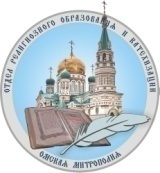 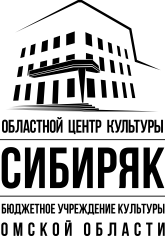 Министерство культуры Омской областиБюджетное учреждение культуры Омской области«Областной центр культуры «Сибиряк»г. Омск-644122, ул. Красный путь, 68.Тел.: факс: 23-03-29; email: disibiryak@mail.ru,post@ocksibiryak.omskportal.ruИНН 5501071153 / КПП 550101001Русская Православная ЦерковьОмская епархияОтдел религиозного образования и катехизацииг. Омск, 644024, ул. Интернациональная, д. 25,тел. (3812) 519087, 89136779623сайтwww. sofia-sfo.rue-mail: sofia-sfo@yandex.ru№ п/п.ФИО и возрастучастникаиливсех участников коллектива, семьиНазваниеучрежденияполностью, коллектива(если есть)Номинация и наименование работы (в соответствии с номинацией)ФИОруководителя,телефон, e-mail№ п/п.ФИО и возрастучастникаиливсех участников коллектива, семьиНазваниеучрежденияполностью, коллектива(если есть)в номинации «Работы ДПИ»- название работы, материал и техника выполненияФИОруководителя,телефон, e-mail№ п/п.ФИО и возрастучастникаиливсех участников коллектива, семьиНазваниеучрежденияполностью, коллектива(если есть)в номинации «Фотография»- название работыФИОруководителя,телефон, e-mail№ п/п.ФИО и возрастучастникаиливсех участников коллектива, семьиНазваниеучрежденияполностью, коллектива(если есть)в номинации «Эссе и рефераты»- название работыФИОруководителя,телефон, e-mail№ п/п.ФИО и возрастучастникаиливсех участников коллектива, семьиНазваниеучрежденияполностью, коллектива(если есть)в номинации «Рисунок» - название - работы и техника выполненияФИОруководителя,телефон, e-mail№ п/п.ФИО и возрастучастникаиливсех участников коллектива, семьиНазваниеучрежденияполностью, коллектива(если есть)в номинации «Анимационный фильм» - название работы и техника выполненияФИОруководителя,телефон, e-mail№ п/п.ФИО и возрастучастникаиливсех участников коллектива, семьиНазваниеучрежденияполностью, коллектива(если есть)в номинации «Вокал» - название, автор произведения, продолжительностьФИОруководителя,телефон, e-mailЯ, ___________________________________________________________________________,предупрежден о соблюдении Закона «Об авторских правах», не возражаю против использования материалов заявки (фотографий, видеороликов, публикации в печатных изданиях, на выставочных стендах, в сети интернет) с указанием имени автора, подтверждаю правильность предоставляемых мною данных, даю согласие на то, что данные будут внесены в базу данных.Я, ___________________________________________________________________________,предупрежден о соблюдении Закона «Об авторских правах», не возражаю против использования материалов заявки (фотографий, видеороликов, публикации в печатных изданиях, на выставочных стендах, в сети интернет) с указанием имени автора, подтверждаю правильность предоставляемых мною данных, даю согласие на то, что данные будут внесены в базу данных.«___» ________2024 г._______________________№п/пНаименование мероприятияСроки проведенияМесто проведенияВидеопрезентация открытого областного Фестиваля.26.03.На сайтах и других интернет ресурсах БУК Омской области «Областной центр культуры «Сибиряк» ОРОиК Омской епархии http://sofia-sfo.ru/.Приём работ на Фестиваль на эл. адрес sofia-sfo@yandex.ru 1.04.– 31.05.отдел культурно-просветительских программ и семейного творчества (далее ОКПП и СТ) БУК Омской области «Областной центр культуры «Сибиряк» по адресу: г. Омск, ул. 1-я Шинная, 47, контактный тел. 8 (3812) 58-11-12или sofia-sfo@yandex.ru«Семейное творчество как способ укрепления отношений в семье».Мастер-класс по номинации «Поделки ДПИ». Трухановой Светланы Павловны, преподавателя БПОУ Омской области «Омский музыкально-педагогический колледж», тема: «Декорирование пасхальных яиц в технике имитация резьбы по кости».1.04На сайтах и других интернет ресурсах БУК Омской области «Областной центр культуры «Сибиряк» ОРОиК Омской епархии http://sofia-sfo.ru/.«Семейное творчество как способ укрепления отношений в семье».Мастер-класс по номинации «Рисунок», тема: «Натюрморт рисуем гуашью». Солодухина Ивана Васильевича, живописца, члена Союза художников России, кандидата педагогических наук.09.04.11.00Омский музыкально-педагогический колледж (ул. Будеркина, 1а)«Семейное творчество как способ укрепления отношений в семье». Мастер-класс по номинации «Фотография», тема: «Семейный портрет на фоне святыни или храма». Осиповой Ларисы Анатольевны, преподавателя БПОУ ОКПТ «Омский колледж профессиональных технологий». Национальный эксперт чемпионата «Абилиспикс» в компетенции «Студийный фотограф»15.04На сайтах и других интернет ресурсах БУК Омской области «Областной центр культуры «Сибиряк» ОРОиК Омской епархии http://sofia-sfo.ru/.Интерактивный семинар-экскурсия «Храм святых благоверных князей Петра и Февронии, Муромских чудотворцев. Святые   покровители семьи». Приём заявок на участие с 1.04 до наполнения группы. Количество мест ограничено.20.04,14.00, регистрация 13.30Храм святых благоверных князей Петра и Февронии Муромских города Омска, ул. 50 лет Профсоюзов, 116А«Семейное творчество как способ укрепления отношений в семье».Мастер-классы по номинации «Рисунок» Трухановой Ольги Павловны, преподавателя БПОУ Омской области «Омский музыкально-педагогический колледж», тема: «Рисование оттисками. Гуашь».23 апрельНа сайтах и других интернет ресурсах БУК Омской области «Областной центр культуры «Сибиряк» ОРОиК Омской епархии http://sofia-sfo.ru/.«Моя семья» выставка детских рисунков1 – 14 апреляОКПП и СТ БУК Омской области «Областной центр культуры «Сибиряк» Экспонирование выставки плакатов «Святые традиции семьи» Апрель - майОКПП и СТ БУК Омской области «Областной центр культуры «Сибиряк» по адресу: г. Омск, ул. 1-я Шинная, 47 Мастер-класс по номинации «Вокал», тема: «Музыкальная культура в семье: голос сердца, голос мамы». Купреевой Татьяны Михайловны, тренера по голосу, певицы, лауреата Международного конкурса «О России и для России».Приём заявок на участие с 1.04 до наполнения группы. Количество мест ограничено.25.0414-00регистрация 13.30БУК Омской области «Областной центр культуры «Сибиряк» по адресу: г. Омск, ул. Красный Путь. 68Ежемесячные выставки печатных изданий из цикла, посвященного Году семьи в России.апрель - октябрьОКПП и СТ БУК Омской области «Областной центр культуры «Сибиряк» по адресу: г. Омск, ул. 1-я Шинная, 47 Мастер-класс по номинации «Эссе и рефераты», тема: «Культура семейных отношений: исторические примеры и традиции». Лосунова Александра Матвеевича, историка-краеведа, председателя ОРОО «Достояние Сибири».3.05На сайтах и других интернет ресурсах БУК Омской области «Областной центр культуры «Сибиряк» ОРОиК Омской епархии http://sofia-sfo.ru/.Интерактивный семинар-экскурсия «Семейные традиции. Пасха - это семейный праздник». Приём заявок на участие с 1.04 до наполнения группы. Количество мест ограничено.6.0514.00, (регистрация 13.30)Собор Воздвижения Креста Господня города Омск, ул. Тарская, 33Мастер-класс по номинации «Анимационный фильм», тема: «Мультфильм как семейное творчество». Дунаевская Ольга Владимировна, руководитель образовательного портала МУЛЬТ-ШКОЛА.РУ, разработчик оборудования и технологий для детской мультипликации, автор книг и пособий для педагогов, организатор и эксперт Конкурса в области детского анимационного творчества «Фейерверк талантов», детский психолог, методист.12.05На сайтах и других интернет ресурсах БУК Омской области «Областной центр культуры «Сибиряк» ОРОиК Омской епархии http://sofia-sfo.ru/.Концерт - творческая встреча участников фестиваля, посвящённый Дню славянской письменности и культуры.18.05, начало в 11.00БУК Омской области «Областной центр культуры «Сибиряк» по адресу: г. Омск, ул. Красный Путь, 68Мастер-класс по видам семейного творчества. Зайцева Анастасия, руководитель Семейного народного театра «Зайкины сказки» ОРОО «Центр Этнокультурного развития». Лауреат премии «Семья года-2023».26.05.13-00 ОРОО «Центр Этнокультурного развития» ул. Багратиона 15в.Размещение работ в интернете, проведение голосования за призы зрительских симпатий, выбор членами экспертно-кураторской группы (жюри) лауреатов. 1.06 – 29.06На сайтах и других интернет ресурсах БУК Омской области «Областной центр культуры «Сибиряк» и ОРОиК Омской епархии http://sofia-sfo.ru/.Семейная экскурсия в Ачаирский монастырь для участников Фестиваля. Приём заявок на участие с 1.04 до наполнения группы. Количество мест ограничено.8.06.Место сбора будет объявлено дополнительно зарегистрированным участникам.Выставки работ лауреатов фестиваля по номинациям «Фотография и «Рисунок»Сентябрь, октябрьБУК Омской области «Областной центр культуры «Сибиряк» по адресу: г. Омск, ул. Красный Путь. 68Подведение итогов номинации анимационных фильмов «Добродетель», печать дипломов и б. п.01.10. - 10.10.ОКПП и СТ БУК Омской области «Областной центр культуры «Сибиряк» по адресу: г. Омск, ул. 1-я Шинная, 47Гала-концерт как подведение итогов Фестиваля, посвященных Году Семьи в России ко Дню отца. Награждение лауреатов, проведение творческих и выставочных площадок и концерта.19.10.БУК Омской области «Областной центр культуры «Сибиряк» по адресу: г. Омск, ул. Красный Путь. 68Полужирным шрифтом выделены очные мероприятия первого полугодия 2024 года. Уважаемые участники, присылайте заявки своевременно!Полужирным шрифтом выделены очные мероприятия первого полугодия 2024 года. Уважаемые участники, присылайте заявки своевременно!Полужирным шрифтом выделены очные мероприятия первого полугодия 2024 года. Уважаемые участники, присылайте заявки своевременно!